يدرس هذا التقرير مسألة الموارد البشرية والمالية اللازمة للاضطلاع بأعمال الاتحاد المتعلقة بجمع وإنتاج ونشر بيانات ومعلومات وإحصاءات وتقارير مفيدة. كما يعرض تحليلاً للآثار المترتبة على التعديلات التي أدخلها مؤتمر المندوبين المفوضين للاتحاد على القرار 131 (المراجَع في دبي، 2018).1	خلفية1.1	ينظم الاتحاد سنوياً الندوة العالمية لمؤشرات الاتصالات/تكنولوجيا المعلومات والاتصالات (WTIS)، المنبر العالمي الرئيسي لقياس الاتصالات ومجتمع المعلومات. ويتولى كل من فريق الخبراء المعني بمؤشرات الاتصالات/تكنولوجيا المعلومات والاتصالات (EGTI) وفريق الخبراء المعني بالمؤشرات الأسرية لتكنولوجيا المعلومات والاتصالات (EGH) تنفيذ أعمال الاتحاد المتعلقة بالبيانات والإحصاءات. وينشر الاتحاد منذ عام 2009 تقريره لقياس مجتمع المعلومات. ويُبرز التقرير أدوات البيانات والأدوات المرجعية الرئيسية المتعلقة بالاتصالات/تكنولوجيا المعلومات والاتصالات المستخدمة لقياس مجتمع المعلومات، ويقدم تحليلاً كمياً لمجتمع المعلومات، ويلقي الضوء على الجديد والناشئ من الاتجاهات وقضايا القياس. ويفيد تقرير مجتمع المعلومات أيضاً بمعلومات عن الرقم القياسي لتنمية تكنولوجيا المعلومات والاتصالات (IDI) الذي يُحسب حالياً استناداً إلى 14 مؤشراً، روجعت من 11 مؤشراً في عام 2017 أثناء الاجتماع الاستثنائي لفريقي الخبراء EGTI وEGH.2.1	ويتعاون الاتحاد تعاوناً نشطاً مع الهيئات الدولية فيما يتعلق بالمسائل الإحصائية.2	بحث التعديلات التي أدخلها مؤتمر المندوبين المفوضين للاتحاد لعام 2018 (PP-18) على القرار 131اعتمد مؤتمر المندوبين المفوضين لعام 2018 عدداً من التعديلات للقرار 131 تؤثر على عمل شعبة الإحصاءات بالاتحاد ومتطلباتها من الموارد.3	تقدير المتطلبات من الموارد لأعمال الاتحاد في مجال البيانات والإحصاءات1.3	يكلف القرار 131 الأمين العام بدراسة مسألة الموارد البشرية والمالية اللازمة للاضطلاع بأعمال الاتحاد المتعلقة بجمع وإنتاج ونشر بيانات ومعلومات وإحصاءات وتقارير مفيدة، وإبلاغ المجلس بنتائج هذه الدراسة.2.3	وفي الوقت الحاضر، تتألف شعبة بيانات وإحصاءات تكنولوجيا المعلومات والاتصالات بالاتحاد من خمسة مهنيين وموظفيْن إداريين (أحدهما مساعد إحصائي) يتولون مسؤولية جمع البيانات والتحقق منها وإدخالها؛ ثم تصميمها وتنسيقها ونشرها عبر مجموعة متنوعة من وسائط الإعلام؛ فضلاً عن تحليل الاتجاهات، وتقديم التدريب، والتنسيق والتعاون الإحصائيين على الصعيد الدولي. ويشكل نقص موظفي فريق الاتحاد المعني بالإحصاءات وانخفاض مخصصات أنشطته في الميزانية تحدييْن، لا فيما يتعلق بتنفيذ هذا القرار فحسب، بل فيما يخص تنفيذ أعمال الفريق الاعتيادية أيضاً.3.3	وغالباً ما تُقارن الأعمال الإحصائية المتعلقة بتكنولوجيا المعلومات والاتصالات التي يضطلع بها الاتحاد بتلك التي تضطلع بها المنظمات الدولية الأخرى. إلا أن الموارد التي تخصصها تلك المنظمات لهذه الأنشطة تختلف عن الموارد المتاحة في الاتحاد للأنشطة المماثلة. إذ يوجد نقص نسبي في عدد الموظفين المعنيين بأعمال الاتحاد الإحصائية مقارنةً بعدد الموارد البشرية المخصصة للأنشطة الإحصائية في المنظمات الدولية الأخرى:المصادر:
https://unstats.un.org/unsd/accsub-public/members.htm،
https://www.unsystem.org/content/total-staff-organization،
http://www.worldbank.org/en/news/infographic/2015/10/27/where-is-staff-from،
https://www.wto.org/english/thewto_e/secre_e/intro_e.htm، https://unctad.org/en/PublicationsLibrary/osgciomisc2017_en.pdf?user=17،
http://www.oecd.org/about/whodoeswhat/،
https://www.imf.org/external/about/staff.htm 4	التوصيات استناداً إلى تقدير المتطلبات من الموارد1.4	إن تنفيذ أي برنامج إحصائي بنجاح يعتمد اعتماداً بالغاً على قوة الدعم الذي تقدمه تكنولوجيا المعلومات. وهنا، توجد حاجة عاجلة إلى تعيين موظف مهني مختص بتكنولوجيا المعلومات لدعم عمليات الاطلاع على البيانات واستحداث أدوات تكنولوجيا المعلومات وصيانتها (مثل أداة "نافذة تكنولوجيا المعلومات والاتصالات الجديدة" (ICT-Eye)) وإدارة قواعد البيانات الإحصائية.2.4	كما توجد حاجة عاجلة إلى توظيف مساعِد إحصائي يُعنى بإرسال استبيانات البيانات إلى البلدان ومعالجة تلك الواردة منها، وكذلك بعمليات المتابعة والتحقق وإدخال البيانات.3.4	وتنشأ البيانات الضخمة حالياً كعنصر مكمِّل للإحصاءات الرسمية. لكن محدودية الموارد المالية والتقنية والبشرية في العديد من البلدان النامية لا تمكّنها من استخدام هذه البيانات. ويهدد هذا الوضع بنشوء فجوة رقمية جديدة بين البلدان التي تستخدم البيانات الضخمة في الإحصاءات الرسمية وتلك التي لا يمكنها ذلك، لها آثار خطيرة على مدى سعة نطاق البيانات الإحصائية وأطرها الزمنية وأهميتها. ويستطيع الاتحاد الحد من هذا الخطر بعدة طرق، منها بناء خبرته التقنية الخاصة به في هذا المجال بما يشمل تنفيذ مشاريع تجريبية تستخدم البيانات الضخمة في تكميل أنشطة جمع البيانات. ومن الطرق الأخرى المشاركة في مبادرات من قبيل مبادرتي "البيانات الضخمة للنفع الاجتماعي" التي أطلقتها رابطة النظام العالمي للاتصالات المتنقلة (GSMA) و"البيانات الضخمة من أجل التنمية المستدامة" التي نفذتها الأمم المتحدة. وستدعم الخبرة التقنية المكتسبة بناء قدرات البلدان في مجال تعزيز إحصاءاتها لتكنولوجيا المعلومات والاتصالات باستخدام تقنيات البيانات الضخمة.4.4	وتدعو الحاجة أيضاً إلى توظيف إحصائي إضافي يُعنى بجمع بيانات مؤشرات العرض (الإدارية) والطلب (الاستقصائية)، على حد سواء، والتحقق منها وتجميعها وضمان جودتها. إذ سيعزز ذلك قدرة الاتحاد على التنفيذ الكامل للقرار 131 لمؤتمر المندوبين المفوضين لعام 2018 والقرار 8 للمؤتمر العالمي لتنمية الاتصالات لعام 2017.5.4	وبإيجاز، يلزم توفير العدد التالي من الموظفين الإضافيين لدعم تنفيذ القرار 131 لمؤتمر المندوبين المفوضين وتحسين قدرة الاتحاد الإحصائية:	1 أخصائي في تكنولوجيا المعلومات من الفئة المهنية-3 (P3)، يُعنى باستحداث ودعم العمليات الآلية لجمع البيانات وإدخالها ونشرها؛ وعمليات إدارة قواعد البيانات؛ وأدوات الاطلاع على البيانات.	1 مساعد إحصائي من فئة الخدمات العامة-5 (G5).	1 عالم بيانات (مختص بإجراء تحليلات البيانات الضخمة، والتعلم الآلي، والذكاء الاصطناعي، إلخ.) من الفئة المهنية-4 (P4).	1 إحصائي من الفئة المهنية-3 (P3).1.5.4	ويعرض الجدول التالي حساب تكاليف الموارد الإضافية اللازمة لتكميل مستويات التوظيف الحالية.2.5.4	ولم تُدرَج هذه الأرقام في مشروع ميزانية الفترة 2021-2020.5	الخلاصةبينما تعمل البلدان من أجل تحقيق أهداف التنمية المستدامة (SDG) بحلول عام 2030، يكتسب قياس مجتمع المعلومات والاقتصاد الرقمي أهمية حاسمة في ظل الدور الحافز الذي تؤديه تكنولوجيا المعلومات والاتصالات في تحقيق التنمية الاجتماعية والاقتصادية للبلدان. وتستلزم أعمال الاتحاد المتعلقة بمؤشرات تكنولوجيا المعلومات والاتصالات مواصلة تحسينها من حيث جمع البيانات وتحليلها والإبلاغ بها لتظل أعمالاً قيمة للبلدان فضلاً عن القطاع الخاص والوكالات الدولية الأخرى والمجتمع البحثي.وترد المعلومات عن تنفيذ القرار 131 لمؤتمر المندوبين المفوضين للاتحاد لعام 2018 في الوثيقة المقدمة إلى الفريق الاستشاري لتنمية الاتصالات (TDAG) بشأن بيانات وإحصاءات تكنولوجيا المعلومات والاتصالات، ويمكن الاطلاع عليها في الملحق. ويُشار إلى الوثيقة بالرمز TDAG-19/19.الملحقات: 1الملحقتقرير من مكتب تنمية الاتصالات عن بيانات وإحصاءات تكنولوجيا المعلومات والاتصالات لعام 20181	مقدمةيستند التقرير إلى عمل الاتحاد فيما يتعلق بإعداد وجمع إحصاءات تكنولوجيا المعلومات والاتصالات القابلة للمقارنة دولياً. ويشمل ذلك جمع البيانات ونشرها وتطوير المنهجية وتحليل البيانات وبناء القدرات.2	جمع البيانات ونشرهاواصل الاتحاد جمع إحصاءات تكنولوجيا المعلومات والاتصالات القابلة للمقارنة دولياً من خلال ثلاثة استبيانات: استبيان المؤشرات العالمية للاتصالات/تكنولوجيا المعلومات والاتصالات (WTI)، والاستبيان بشأن نفاذ الأسر والأفراد إلى تكنولوجيا المعلومات والاتصالات واستعمالها (استبيان الأسر)، واستبيان سلة أسعار تكنولوجيا المعلومات والاتصالات (IPB) الدولية. وتُنشر هذه البيانات مرتين في السنة من خلال قاعدة بيانات الاتحاد للمؤشرات العالمية للاتصالات/تكنولوجيا المعلومات والاتصالات، وقد نشرت عام 2018 في يناير ويوليو. وكانت طبعة يوليو مصحوبةً بالمنشور المشترك للاتحاد والبنك الدولي "كتيب بيانات مختصر عن تكنولوجيا المعلومات والاتصالات لعام 2018". وفي نهاية 2018، صدرت تقديرات عالمية وإقليمية حول المؤشرات الرئيسية لتكنولوجيا المعلومات والاتصالات، بما في ذلك بيانات عن النسبة المئوية للسكان الذين يستعملون الإنترنت والتي تجاوزت 50 في المائة بحلول نهاية عام 2018. وتمكن هذه البيانات المستعملين من اتخاذ قرارات مستنيرة في مجال تكنولوجيا المعلومات والاتصالات، استناداً إلى إحصاءات قابلة للمقارنة دولياً.3	تطوير المنهجيةفي هذا المجال، كان التركيز على ضمان تحقيق تحسين المنهجيات والمعايير الدولية للإحصاءات المتعلقة بمجال تكنولوجيا المعلومات والاتصالات، وذلك من خلال عمل فريق الخبراء المعني بمؤشرات الاتصالات/تكنولوجيا المعلومات والاتصالات (EGTI) وفريق الخبراء المعني بالمؤشرات الأسرية في مجال تكنولوجيا المعلومات والاتصالات (EGH). وقد عُقدت اجتماعات فريقي الخبراء المذكورين في جنيف، سويسرا، في أكتوبر 2018. وحضر الاجتماع ما يقرب من 130 خبيراً إحصائياً من وزارات تكنولوجيا المعلومات والاتصالات والمكاتب الإحصائية الوطنية وهيئات تنظيم الاتصالات والمنظمات الدولية من 54 بلداً وناقشوا كيفية تحسين تتبع نفاذ الأسر المعيشية والأفراد إلى تكنولوجيا المعلومات والاتصالات واستخدامها، وكيفية استخدام البيانات المستمدة من مقدمي خدمات تكنولوجيا المعلومات والاتصالات لصالح واضعي السياسات والهيئات التنظيمية والمساعدة في رصد تنمية تكنولوجيا المعلومات والاتصالات ودفع عجلتها.كما نظّم مكتب تنمية الاتصالات بنجاح الندوة العالمية السادسة عشرة لمؤشرات الاتصالات/تكنولوجيا المعلومات والاتصالات (WTIS-18) في جنيف، واجتذبت أكثر من 320 مشاركاً من 85 بلداً، يمثلون منظمات القطاعين العام والخاص، بما في ذلك وزارات وهيئات تنظيمية ومكاتب إحصائية وطنية وجامعات ومؤسسات بحثية وشركات تشغيل اتصالات وشركات تكنولوجيا المعلومات والاتصالات فضلاً عن منظمات إقليمية ودولية. وسلطت الندوة WTIS-18 الضوء على الأعمال الهامة التي يضطلع بها الاتحاد فيما يتعلق بإحصاءات تكنولوجيا المعلومات والاتصالات ودور الندوة في الجمع بين منتجي بيانات تكنولوجيا المعلومات والاتصالات ومستعمليها، والفرص التي تُتيحها من حيث مناقشة القضايا المتعلقة بقياس تكنولوجيا المعلومات والاتصالات وتبادل المعلومات بشأن الخبرات والتعلّم من تجارب الآخرين. وأبرزت الندوة الحاجة المستمرة إلى بيانات تكنولوجيا المعلومات والاتصالات عالية الجودة والمتاحة في الوقت المناسب والمصنفة لتقييم أثر الاتصالات وتكنولوجيا المعلومات والاتصالات والتكنولوجيات الناشئة على التنمية الاجتماعية والاقتصادية. وتناولت الندوة المسألة المتعلقة بالسبب الذي يجعل تحليل البيانات مهماً لتقييم الأثر الاقتصادي والاجتماعي لتكنولوجيا المعلومات والاتصالات، وكيف ينبغي لهذا أن يُغذّي وضع السياسات، مع الأخذ في الاعتبار أن البيانات ينبغي أن تنير الطريق لعملية وضع السياسات ولا توجهها. وعُرض وأقرّ في الندوة تقرير فريق الخبراء المعني بمؤشرات الاتصالات/تكنولوجيا المعلومات والاتصالات وتقرير فريق الخبراء المعني بالمؤشرات الأسرية لتكنولوجيا المعلومات والاتصالات.4	تحليل البياناتتم إصدار تقرير قياس مجتمع المعلومات لعام 2018 المجلد 1 في الندوة العالمية لمؤشرات الاتصالات/تكنولوجيا المعلومات والاتصالات، ويضم فصولاً عن اتجاهات تكنولوجيا المعلومات والاتصالات ومهاراتها وإيراداتها واستثماراتها وأسعارها. ومن بين الاستنتاجات الرئيسية للتقرير أن أكثر من نصف سكان العالم أصبحوا الآن متصلين بالإنترنت. ويُعزى ذلك إلى النمو المستمر تقريباً في جميع مؤشرات النفاذ والاستعمال التي جمعها الاتحاد والمعروضة في التقرير. غير أن التقرير أشار إلى أن الافتقار إلى مهارات تكنولوجيا المعلومات والاتصالات قد يكون عاملاً مقيداً لتحقيق المزيد من النمو. وسلط الضوء على أن إيرادات الاتصالات في العالم تُساهم على نحو مهم في الاقتصاد ولكنها أخذت في التراجع في الآونة الأخيرة، لأن مستعملي الهواتف المحمولة ينتقلون من الاتصالات الصوتية وخدمة الرسائل القصيرة التقليدية إلى وسائل التواصل الاجتماعي واستعمال تطبيقات الخدمات المتاحة بحرية على الإنترنت (OTT). كما يعرض التقرير أسعار تكنولوجيا المعلومات والاتصالات المتعلقة بالاتصالات الخلوية المتنقلة والنطاق العريض المتنقل والنطاق العريض الثابت. وبشكل عام، فإن أسعار تكنولوجيا المعلومات والاتصالات آخذة في التراجع مع تزايد الاشتراكات في خدماتها. ومع ذلك، تختلف أسعارها بين المناطق وداخلها، ولا تزال الأسعار مرتفعة في بعض البلدان النامية وأقل البلدان نمواً.5	بناء القدراتقام مكتب تنمية الاتصالات بزيادة قدرات ومجموعات مهارات منتجي إحصاءات الاتصالات/تكنولوجيا المعلومات والاتصالات للقيام بجمع البيانات على المستوى الوطني استناداً إلى المعايير والمنهجيات الدولية من خلال تنظيم ورش عمل إقليمية لصالح منطقة كومنولث الدول المستقلة (CIS) (ألماتي، كازاخستان، 31 يناير - 1 فبراير)، وإفريقيا (ليلونغوي، ملاوي، 21-20 مارس)، والدول العربية (المنامة، البحرين، 27-26 مارس) والمحيط الهادئ (نادي، فيجي، 23-22 نوفمبر). ونُظمت ورش عمل وطنية في ملاوي (23-22 مارس)، وبنن (3-2 مايو)، وتشاد (15-12 نوفمبر)، وبوروندي (20-16 ديسمبر)، وتمثّل الهدف منها كافة في تعزيز قدرات أصحاب المصلحة على المستوى الوطني وفي مناقشة منهجية بيانات تكنولوجيا المعلومات والاتصالات بتفصيل أكبر وتحسين التنسيق على المستوى الوطني. وعلاوةً على ذلك، قدم مكتب تنمية الاتصالات مساعدة إلى أمانة الجماعة الإنمائية للجنوب الإفريقي (SADC) لتنظيم ورشة عمل إقليمية لبناء القدرات بشأن إحصاءات تكنولوجيا المعلومات والاتصالات (غابورون، بوتسوانا، 14-10 ديسمبر) في إطار تنفيذ المرحلة 1 من مرصد الجماعة الإنمائية للجنوب الإفريقي المعني بتكنولوجيا المعلومات والاتصالات. ومن المخطط في عام 2019، تنظيم عدد من أنشطة بناء القدرات في مجال جمع بيانات وإحصاءات تكنولوجيا المعلومات والاتصالات. وتهدف هذه الأنشطة إلى تعزيز قدرات الدول الأعضاء في مجال جمع بيانات ذات جودة ومُتاحة في الوقت المناسب.6	التعاون الدولييواصل الاتحاد القيام بدور نشط في الشراكة المعنية بقياس تكنولوجيا المعلومات والاتصالات لأغراض التنمية، وهو أحد الأعضاء الثلاثة للجنتها التوجيهية إلى جانب كل من مؤتمر الأمم المتحدة للتجارة والتنمية (UNCTAD) ومعهد اليونسكو للإحصاء (UIS). وقد توسّعت هذه الشراكة على مرّ السنين لتضم ما مجموعه 14 منظمة شريكة، منها منظمة العمل الدولية (ILO) التي انضمت عام 2014. وكانت الشراكة نشطة للغاية في تتبع التقدم المحرز في تحقيق أهداف القمة العالمية لمجتمع المعلومات ومقاصد أهداف التنمية المستدامة، كما قامت بدور قيادي في زيادة الوعي بأهمية تكنولوجيا المعلومات والاتصالات لأغراض التنمية وفي الرصد الدولي لتكنولوجيا المعلومات والاتصالات.كما تعاون مكتب تنمية الاتصالات مع رئاسة الأرجنتين لمجموعة العشرين (G20) ومنظمة التعاون والتنمية في الميدان الاقتصادي لإصدار "مجموعة الأدوات الخاصة بمجموعة العشرين لقياس الاقتصاد الرقمي". وتجمع مجموعة الأدوات هذه المقاربات المنهجية المختلفة والمؤشرات التي يمكن استعمالها لرصد التحول الرقمي، وتسلط الضوء على الثغرات والتحديات الحرجة التي يمكن لبلدان مجموعة العشرين والمنظمات الدولية المشاركة في قياس الرقمنة النظر فيها للاضطلاع بمزيد من العمل.ولا يزال التعاون بين منظمة التعاون والتنمية في الميدان الاقتصادي والمكتب الإحصائي للاتحاد الأوروبي (Eurostat) والاتحاد الدولي للاتصالات قوياً، حيث يحضر ممثلون عن هذه المنظمات اجتماعات بعضهم البعض.___________ال‍مجلس 2019
جنيف، 20-10 يونيو 2019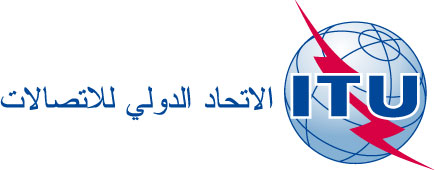 بند جدول الأعمال: ADM 19المراجعة 1
للوثيقة C19/10-A3 يونيو 2019الأصل: بالإنكليزيةتقرير من الأمين العامتقرير من الأمين العامتنفيذ القرار 131 (المراجَع في دبي، 2018) - قياس تكنولوجيا المعلومات والاتصالات لبناء مجتمع معلومات جامع وشامل للجميعتنفيذ القرار 131 (المراجَع في دبي، 2018) - قياس تكنولوجيا المعلومات والاتصالات لبناء مجتمع معلومات جامع وشامل للجميعملخصيضع الاتحاد تعاريف ومعايير ومنهجيات دولية لقياس مجتمع المعلومات والاقتصاد الرقمي، بالتعاون الوثيق مع المنظمات الإقليمية والدولية الأخرى وعن طريق أفرقة الخبراء المواضيعية التابعة له. وتُجمع البيانات من الدول الأعضاء وتُنشر عن طريق قاعدة بيانات الاتحاد للمؤشرات العالمية للاتصالات/تكنولوجيا المعلومات والاتصالات (WTI) وتحلل في تقرير قياس مجتمع المعلومات. وتُعقد ورش عمل تدريبية لبناء القدرات في مجال جمع البيانات في الدول الأعضاء. وتقدم هذه الوثيقة تقريراً عن تنفيذ القرار 131 (المراجَع في دبي، 2018) خلال عام 2018، بشأن قياس تكنولوجيا المعلومات والاتصالات لبناء مجتمع معلومات جامع وشامل للجميع. إضافةً إلى ذلك، تدرس هذه الوثيقة مسألة الموارد البشرية والمالية اللازمة للاضطلاع بأعمال الاتحاد المتعلقة بجمع وإنتاج ونشر بيانات ومعلومات وإحصاءات وتقارير مفيدة.الإجراء المطلوبيُدعى المجلس إلى الإحاطة علماً بهذا التقرير واتخاذ ما يراه لازماً من قرارات._________المراجعالقرار 131 (المراجَع في دبي، 2018)؛ وثيقتا المجلس C18/96 وC18/105؛ القرار 8 للمؤتمر العالمي لتنمية الاتصالات لعام 2017المنظمةعدد الموظفين المسؤولين عن الإحصاءاتمجموع الموظفينالموظفون الإحصائيون (كنسبة مئوية (%) من المجموع)صندوق النقد الدولي (IMF)1902 400%7,9منظمة الأغذية والزراعة للأمم المتحدة (FAO)1003 317%3,0منظمة الصحة العالمية (WHO)1005 541%1,8منظمة التعاون والتنمية في الميدان الاقتصادي (OECD)852 500%3,4معهد الإحصاء (UIS) التابع لمنظمة الأمم المتحدة للتربية والعلوم والثقافة (UNESCO)702 051%3,4منظمة العمل الدولية (ILO)282 337%1,2منظمة التجارة العالمية (WTO)23625%3,7مؤتمر الأمم المتحدة للتجارة والتنمية (UNCTAD)20470%4,3الاتحاد الدولي للاتصالات (ITU)7749%0,9بآلاف الفرنكات السويسريةبآلاف الفرنكات السويسريةالتكلفة السنويةتكاليف الفترة 2023-20201 إحصائي من الفئة المهنية-3 (P3)1325281 مساعد إحصائي من فئة الخدمات العامة-5 (G5)1014041 عالم بيانات من الفئة المهنية-4 (P4)1576281 أخصائي في تكنولوجيا المعلومات من الفئة المهنية-3 (P3)132528المجموع5222 088ملخصتعرض هذه الوثيقة ملخصاً للأعمال المنجزة بشأن بيانات وإحصاءات تكنولوجيا المعلومات والاتصالات في الفترة التي تلت الاجتماع الأخير للفريق الاستشاري لتنمية الاتصالات في عام 2018. ويشمل التقرير جمع البيانات ونشرها وتطوير المنهجية وتحليل البيانات وبناء القدرات.الإجراء المطلوبيُرجى من الفريق الاستشاري لتنمية الاتصالات الإحاطة علماً بهذه الوثيقة وتقديم أي توجيهات يراها مناسبة.المراجعالقرار 8 (المراجَع في بوينس آيرس، 2017) للمؤتمر العالمي لتنمية الاتصالات؛ والقرار 131 (المراجَع في دبي، 2018) لمؤتمر المندوبين المفوضين.